VIRTUAL CAMPUS SCAVENGER HUNT—UNIVERSITY OF OKLAHOMAUsing the virtual campus tour video and the university’s website, answer these questions about the university. (See page 2 for full URLs.) Is OU a public or private college/university? Check all that apply.PublicPrivateLiberal ArtsResearch Historically Black College and University (HBCU)Regional2-YearIvy LeagueHispanic-Serving Institution (HSI)Career/Vo-Tech CenterMascots are animals or symbols that schools invent or adopt to represent their values, and are often used to generate spirit at sporting events. What is the name of the OU’s mascot? __________________________________________________What are OU’s school colors?________________________________________________What types of degrees are offered by OU?CertificateAssociateBachelor’sMaster’sDoctoralWhich OU sports program has been ranked as ESPN’s most prestigious program? _______________________________________________________________________What is the seating capacity of the OU football stadium? _________________________How many restaurant options are located in Couch Cafeteria? _____________________When you go to college, you can often live on campus. Does OU offer on-campus housing (residence halls, dorms, etc.)?YesNoIn what city and state is OU located?___________________________Thinking about this location, can you see it being a good fit for you? __________________________________________________________How many students attend OU? _____________________________________________Is this campus size a good fit for you in terms of number of students? _________________________________________________________________What is the name of the quietest room on OU’s campus, and what building is it located in? Quiet Room, Evans HallCollaboration Room, Bizzell LibraryThe Great Reading Room, Bizzell LibraryTrue or false: OU’s student-to-teacher ratio is 18:1. (18 students to 1 professor)TrueFalseWhat is the name of OU’s fitness/recreation center? _______________________________________________________________________Name two activities that students can participate in at the OU Memorial Union. _______________________________________________________________________What parts of campus did you enjoy the most and why? ______________________________________________________________________________________________________________________________________________We hope you have enjoyed the campus tour and scavenger hunt. 
Please check out our Virtual Campus Tours spreadsheet for additional campus tours!*OU Virtual Campus Tour Video: https://www.yo...yZnDLdYmzA&t=*University of Oklahoma Website: http://www.ou.edu/ *For other virtual campus tours: https://k20center.ou.edu/wp-content/uploads/2020/02/Virtual-PSE-Visits-List.xlsx Answer Key 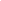 